JUDICIAL/LAW ENFORCEMENT AND EMERGENCY MANAGEMENT 	 	        COMMITTEE 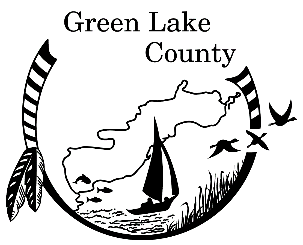 June 8, 2022The regular Judicial/Law Enforcement and Emergency Management Committee meeting was called to order by Chair Joe Gonyo at 9:00 a.m. on June 8, 2022, in the County Board room of the Green Lake County Justice Center, 571 County Road A, Green Lake, WI. The requirements of the open meeting law were certified as being met.Present:  Joe Gonyo, Chair				 Zoom: Ken Bates	   Sue Wendt							   Gene Thom		               Don LenzOthers present in person:				Others present via Zoom:Matt Vande Kolk, Sheriff Office 			Tony Daley, Berlin Journal NewspaperGary Podoll, Emergency Management		Mitzi Putzke, District Attorney’s OfficeSheriff Mark Podoll					            Cathy Schmit, County Administrator				Renee Thiem-Korth, Register of Deeds				Gerise Laspisa, District AttorneyTom Wastart, Coroner Office - 9:20 am					Sara Radloff, Sheriff’s Office	PLEDGE OF ALLEGIANCE                    The Pledge of Allegiance was recited by the group.MINUTESMotion/Second (Wendt/Lenz) to approve the minutes of the May 11, 2022, regular meeting presented with no changes. No negative votes. Motion carried.CORRESPONDENCE                 	NonePUBLIC COMMENT	None            DISCUSSION ON MEDICAL EXAMINER OFFICE            IMPLEMENTATION	County Administrator Cathy Schmit advised the committee that Corporation Counsel Dawn Klockow is in the process of gathering job descriptions and talking with surrounding counties on the Medical Examiner position. County Administrator stated that the county needs to have something in place by the budget cycle. We do know that Dodge and Marquette Counties are interested in partnering with us on the position. Tom Wastart, Interim Coroner spoke to the committee on his role and what might be needed for the Medical Examiner position. He explained what the process is for the county and how important the Medical Examiner/Coroner is.              REVIEW QUARTERLY REPORTS AND APPROVE QUARTERLY            PAYMENT REQUEST(S) FROM COUNTYWIDE AMBULANCE            CONTRACTED SERVICE PROVIDER(S) 	County Administrator Cathy Schmit stated that she has not received the payment request  	yet for the contracted services. She would like this added to the agenda for next month.             CREDIT CARD AUTHORIZATION REQUEST 	The Sheriff’s Office is requesting two patrol officers Connor Hunter and Zach Shohoney receive a county credit card for equipment purchases or other out of county expenses. Motion/Second (Thom/Wendt) to approve the two credit card request and send to the Finance Committee. No negative votes. Motion carried.            DEPARTMENT RELATED REPORTS 	Clerk of Courts, Emergency Management and Sheriff’s Office had reports in the packet andnothing else to add.            MONTHLY SHERIFF REPORTS Sheriff’s Office reports for May 2022 were included in the packet. No questions.           EXPENSE AND REVENUE MONTHLY REPORTS The May 2022 monthly expense and revenue reports were discussed and filed.LEXIPOL REVIEW OF POLICY 314 – VEHICLE PURSUIT Chief Deputy Matt Vande Kolk explained the policy to the committee and answered anyquestions that they had. The Committee was in favor of the policy changes to help keep the employees and community safe.             FUTURE MEETING DATE AND AGENDA ITEMSThe next regular meeting is set for July 13, 2022, at 9:00 a.m. in the County Board Room of the County Justice Center, 571 County Road A, Green Lake.            ADJOURNMeeting adjourned at 9:43 a.m.Respectfully submitted, Sara Radloff